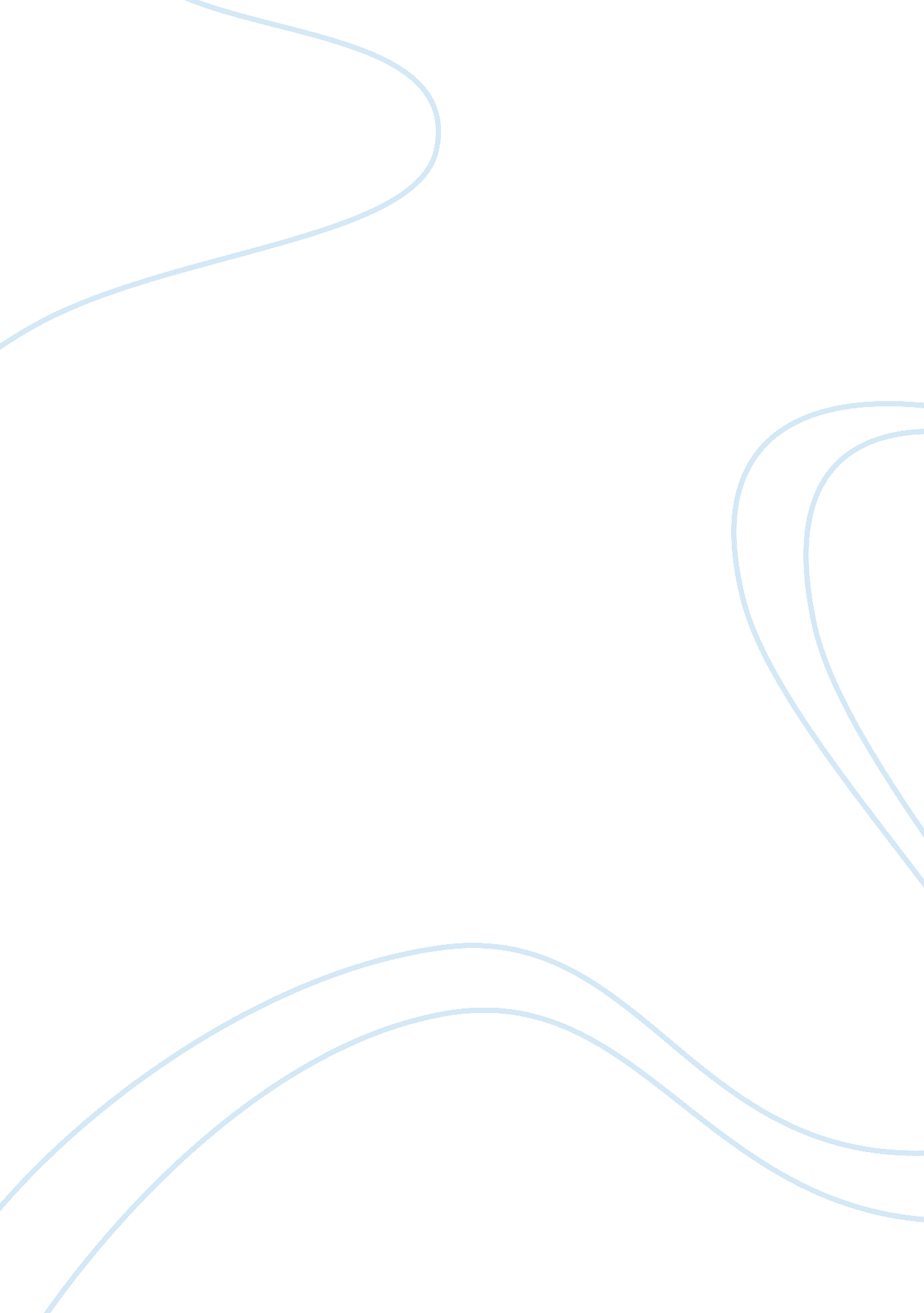 Titanic movie overviewEntertainment, Movie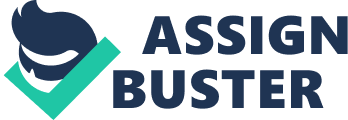 Phuong Nguyen ES 200 Discussion- Assignment 2 06/16/2012 Titanic A film was told based on a true story about love, feminists by a 101 years old woman named Rose DeWitt Bukater who is still alive after boat's accident named Titanic in April 10th 1992. For Titanic is not just a cautionary tale- a myth, a parable, a metaphor for the ills of mankind. It is also a story of faith, courage, and sacrifice and, above all else, loves. The first paragraph of this essay will be summarized Titanic’s story. Then, some actions in this movie what related to cultural criticism and transformation will be researched details. Titanic is called as “ The Ship ofDreams” which is a movie about the small world of human life. It’s one of the most romantic love stories in the history of cinema world. Through the director James Cameron, Titanic bring the audience back to 1990s, when a group of exploring hunters search the “ Titanic” and discovered a nude pictures of a girl named Rose DeWitt Bukater (Kate Winslet), she wore a famous diamond necklace. Then they asked her to tell them about the story… Rose was born in a born in a richfamily, but her selfish mom still wants her to marry Cal Hockley, another rich guy. The life of this beautiful girl would have arranged her mother planned but everything has changed when she was on the Titanic. From here, she met Jack Dawson (Leonardo DiCaprio), a young artist, who saved her life when she trying tosuicideherself. Rose was appealing by Jack smile. Love comes to them naturally. This noble girl had to give up everything to integrate into Jack life which is a friendly, kind, warm world also with all the dance, rhythm, and interesting life stories that Rose had ever known. With her, this is the truly life, and it’s happier when she had Jack. But a tragedy happened to the entire passengers on the ship as well as the expectations. “ Titanic” hit an iceberg. Therefore, people were fighting over to try to get in the rescue boat and rob each other life jacket. Besides, the nobility has locked the door to the lower class outside couldn’t get in and lose the chance for survival. At that time, Jack was trapped inside a water pipe because they suspect him for stealing the diamond necklace. Rose wasn’t stay into the boat with her mom; he came back and helped Jack get out of there. Jack and Rose stayed together until the ship was standing up and broken in half. Only a small number survived but thousands of passengers, most of the lower class, were killed. Maybe everything has been a cruel joke of fate. As it sinks, Jack and Rose ride the stern into the ocean. Jack helps Rose onto a wall panel only able to support one person's weight. Rose is lying on the piece of board and she is trying to wake Jack by shaking his hands. But he would never wake up again. Meanwhile, the officer has commandeered a lifeboat to search for survivors. He saves Rose and helped her back to NY. And after all the years Jack and could meet on the ship once again, with all their friends and family clapping. This was them going to heaven together, basically. These actions make us know how to live in this world. Through the movie, the producer wants to ask everybody that they should live to help each other: “ Only a life lived for others is a life worthwhile”. This is also an example about a direct link between representations. This film has an enlightened witness Rose DeWitt Bukater who tells the story to her granddaughter Lizzy Calvert, Brock Lovett, Lewis Bodine, Bobby Buell and Anatoly Mikailavich on the Keldysh about her life set in April 10th 1912, on a ship called Titanic when young Rose boards the departing ship with the upper class passenger and her mother. And she explains the whole story from departure until the death of Titanic on its first and last voyage April 15th, 1912 at 2: 20 in the morning. The next special thing in this movie is Rose who was still alive, was a woman. Why was not a man who always stronger, survive better than a woman? This is a feminist politics. Nowadays, some people still beat ruthlessly; even they treat women like animal. This action need to condemn. Besides that, the feminists were affirmed one more time when Jack Dawson asks Rose to paint her nude, and she agrees with him. This part of movies is so surprising and this is a part of partial, creative in this movie. It’s so fantastic when Jack paint Rose ‘ nude. And this point make us feel no bored and attractive with the movie. All above make us realized thatfeminismwas a successful revolution. But it is still rarely by Hollywood. In fact, movies seem to be aimed at getting the women back into the subservient mode. For examples, Rose DeWitt Bukater who is on her way to Philadelphia to marry her rich snob fiance Caledon Hockley feels helplessly trapped by her situation. It is feminist. Always like that by Hollywood……And the directors and producers consciously create characters and actors, including considerations of race and gender- to send out the messages they want to send. Besides that, the film is watched through different perspectives when the film was a story that was told by Rose DeWitt Bukater who still alive after accident. Titanic is a film that is rich with racial and ethnic representations. This movie is a direct link between representations and how we live our lives, have an enlightened witness. The film is watched through different perspectives. The feminism was also a successful revolution. Gone unnoticed by Hollywood and we can see is a partial, creative in this movie. For sure, The titanic will always stay in people’s heart. Work Cited Daniel, Mendelsohn. " Unsinkable. " The New Yorker. N. p. , 16 Apr. 2012. Web. 16 June 2012. . 